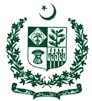 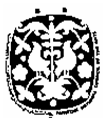  Pakistan National Council of the ArtsNational Heritage & Culture DivisionTender Notice		Pakistan National Council of the Arts invites sealed bids as per single stage two envelopes procedure from competent resourceful and experienced vendors/suppliers registered with income tax department for supply of equipment for Video Studio Set Up in Islamabad and Quetta. Firms must have experience of providing similar services/supplies to government/semi-government/corporate level entities (with documentary evidence). The firms must be registered with tax department. Tender documents can be obtained from PNCA Head office at the address mentioned below on submission of written request alongwith non – refundable payment of Rs.500/- only during working days at least two days prior to date of submission of bid. Tender in sealed envelopes must reached the office at the address given below by 21.09.2020 2020 at 1100 hours alongwith bid security amounting to Rs.100000/- in form of deposit at call or pay order issued in favour of Pakistan National Council of the Arts. Technical bids will be opened on the same day at 1500 hours in the presence of the bidders/authorized representatives. PNCA reserves the right to accept or reject any or all the tenders as per PPRA Rules, 2004. Tender is available on the PNCA website (http://www.pnca.org.pk) as well as PPRA website (http://ppra.org.pk).MUHAMMAD AYOUB JAMALIDirector (Admin)Pakistan National Council of the ArtsPlot No.5, F-5/1, IslamabadPh:051-9209340